Til Erhvervskontaktudvalget i AarhusAarhus Kommune 5. november 2019J-nr.: 81437 / 2701429Høring vedrørende udkast til erhvervsplan for Aarhus 2020 - 2023Dansk Byggeri afgiver hermed høringssvar på udkastet til erhvervsplan for Aarhus 2020 - 2023. Indledningsvist vil vi gerne anerkende den høje grad af inddragelse af erhvervslivet i forbindelse med udarbejdelsen af udkastet. Det mener vi også ”smitter af” på udkastet og de mål og visioner, der er opstillet. Og langt hen ad vejen også på de tiltag, der beskrives i planen. Og med overskriften ”Partnerskaber for bæredygtig vækst” sendes et klart signal om kommunens fremtidige udfordringer. Vi har følgende mere konkrete bemærkninger til udkastet: Vi ser med tilfredshed, at bygge- og anlæg også prioriteres som klyngeområde. I Dansk Byggeri ser vi fire centrale indsatsområder, hvor byggebranchen kan bidrage til en bæredygtig omstilling. Det handler om cirkulær økonomi; en bæredygtig byggebranche; klimatilpasning og kystsikring; energieffektiviseringer og vedvarende energi. På uddannelsesområdet er vi enige i, at der er behov for at flere unge vælger en erhvervsuddannelse. I 2019 valgte godt 14 % af de unge i Aarhus at tage en erhvervsuddannelse. Vi ser frem til det planlagte sparringsmøde den 21. november, hvor vi håber der bliver sat et både ambitiøst og realistisk mål, der afspejler det fremtidige behov for faglært arbejdskraft i Aarhus. Der er heldigvis allerede planlagt nogle gode initiativer, det gælder bl.a. Byggeboxen i Bispehaven. Det bliver spændende at følge dette skole- virksomhedsprojekt. Dansk Byggeri har ligeledes lavet en hjemmeside, som indeholder skolemateriale til undervisningsbrug og projektbeskrivelser. Den står til fri rådighed for folkeskolen. Infrastrukturområdet, og specielt transportområdet er måske den største udfordring for Aarhus Kommune de kommende år. Byens infrastruktur er allerede nu under stærkt pres. Det er ikke nogen nemme løsninger, og der er behov for et tæt samarbejde mellem relevante partnere. I Dansk Byggeri ser vi meget positivt på Aarhus Kommunes ambitiøse planer for at løse klimaudfordringerne. Der er mange gode initiativer, der arbejder med CO2-neutralitet og et mere cirkulært samfund. I den forbindelse er en mangel i strategien desværre, at Aarhus Kommune ikke har sat et konkret målbart mål for øget energieffektivitet i offentlige bygninger. Vi ser gerne, at Aarhus Kommune indsætter et konkret mål for energieffektiviteten for alle offentlige bygninger på 3 % årligt, da Aarhus Kommune på den måde vil leve op til de samme krav, som EU’s bygningsdirektiv stiller til staten. Dansk Byggeri ser gerne, at Aarhus Kommune går forrest og sætter krav til mere bæredygtigt byggeri. Der er et stort potentiale for CO2-reduktioner ved at bygge mere bæredygtigt. Det mindsker klimabelastningen mere end ved at vælge kortsigtede løsninger. Som det er nu, efterspørges bæredygtigt byggeri kun i begrænset omfang. Den efterspørgsel kan øges med en frivillig bæredygtighedsklasse, større fokus på totaløkonomi og livscyklusvurderinger, og højere krav til offentlige og private bygge- og anlægsprojekter. Vi ser frem til at medvirke til at realisere planen, når den er vedtaget.Hvis ovenstående giver anledning til spørgsmål, kan Michael Ancher kontaktes på 4030 4370.Venlig hilsen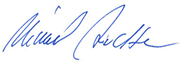 Michael AncherFormand for Dansk Byggeri Østjylland